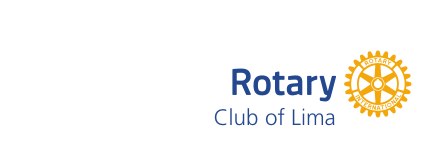 New Member/Mentor Progress Summary			Date:  _____________________________________________		     __________________________________New Member						     Mentor/SponsorXItem #DescriptionDateCompletedComments1Complete Club Orientation2Induction into the Club3Sign up for at least one committee4Complete rotation of club service duties (2 of the following:  Sergeant at Arms, Invocation, Fellowship, 4-Way Test/Music)5Work at least one service or project (blood clinic, special needs Christmas Party, golf outing)6Contribute at least $50 to Rotary International Foundation7Maintain at least a 70% attendance record8Participate in the Annual Auction or other fund raising project.9Propose a new member10Propose a speaker11Attend a District Event12Attend a Rotary Board meeting